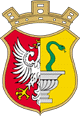 PREZYDENT  MIASTA  OTWOCKAul. Armii Krajowej 5, 05-400 Otwocktel.: +48 (22) 779 20 01 (do 06); fax: +48 (22) 779 42 25www.otwock.pl       e-mail: umotwock@otwock.plWZP.271.03.2021	      Otwock, dnia  23.02.2021 r.Dotyczy postępowania o udzielenie zamówienia publicznego na:Prowadzenie zimowego utrzymania nawierzchni ulic utwardzonych oraz gruntowych 
i tłuczniowychSzanowni Państwo,Zamawiający na podstawie art. 222 ust. 4 Ustawy Pzp. (Dz. U. z 2019 poz. 2019) informuje, że kwota jaką Zamawiający zamierza przeznaczyć na sfinansowanie przedmiotowego zamówienia wynosi 320 000,00 zł. brutto.